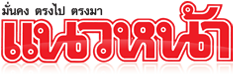    ข่าวประจำวันจันทร์ที่ 6 สิงหาคม  2561 หน้าที่ 6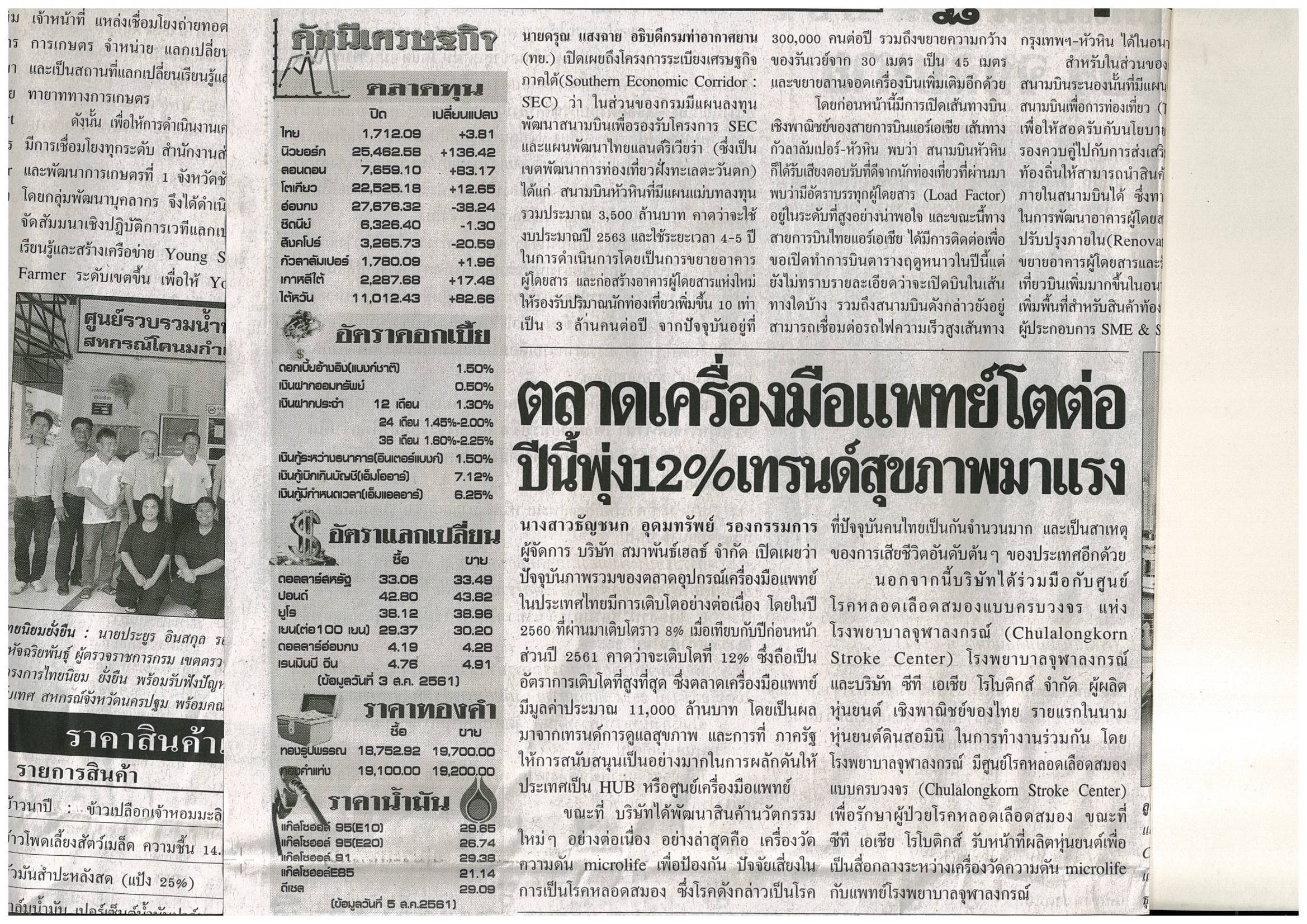 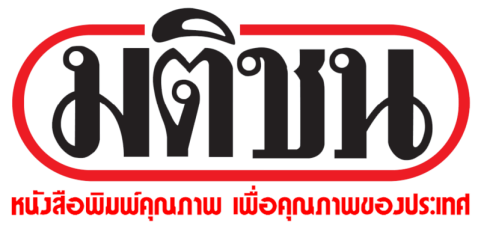 ข่าวประจำวันจันทร์ที่ 6 สิงหาคม  2561 หน้าที่ 3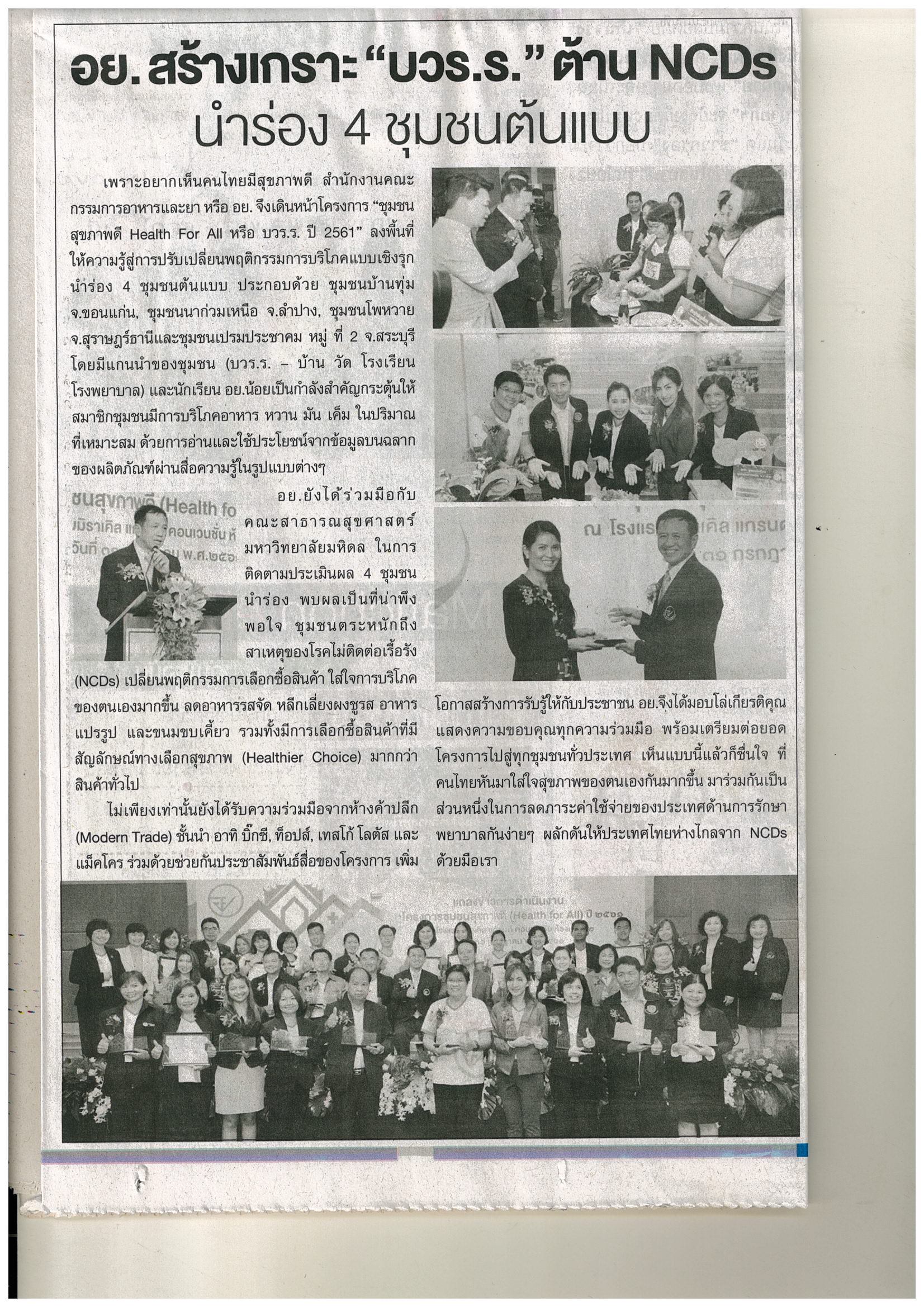 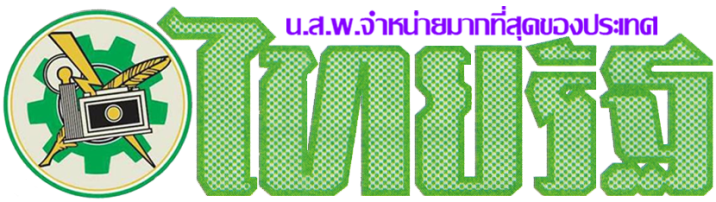                     ข่าวประจำวันจันทร์ที่ 6 สิงหาคม  2561 หน้าที่ 12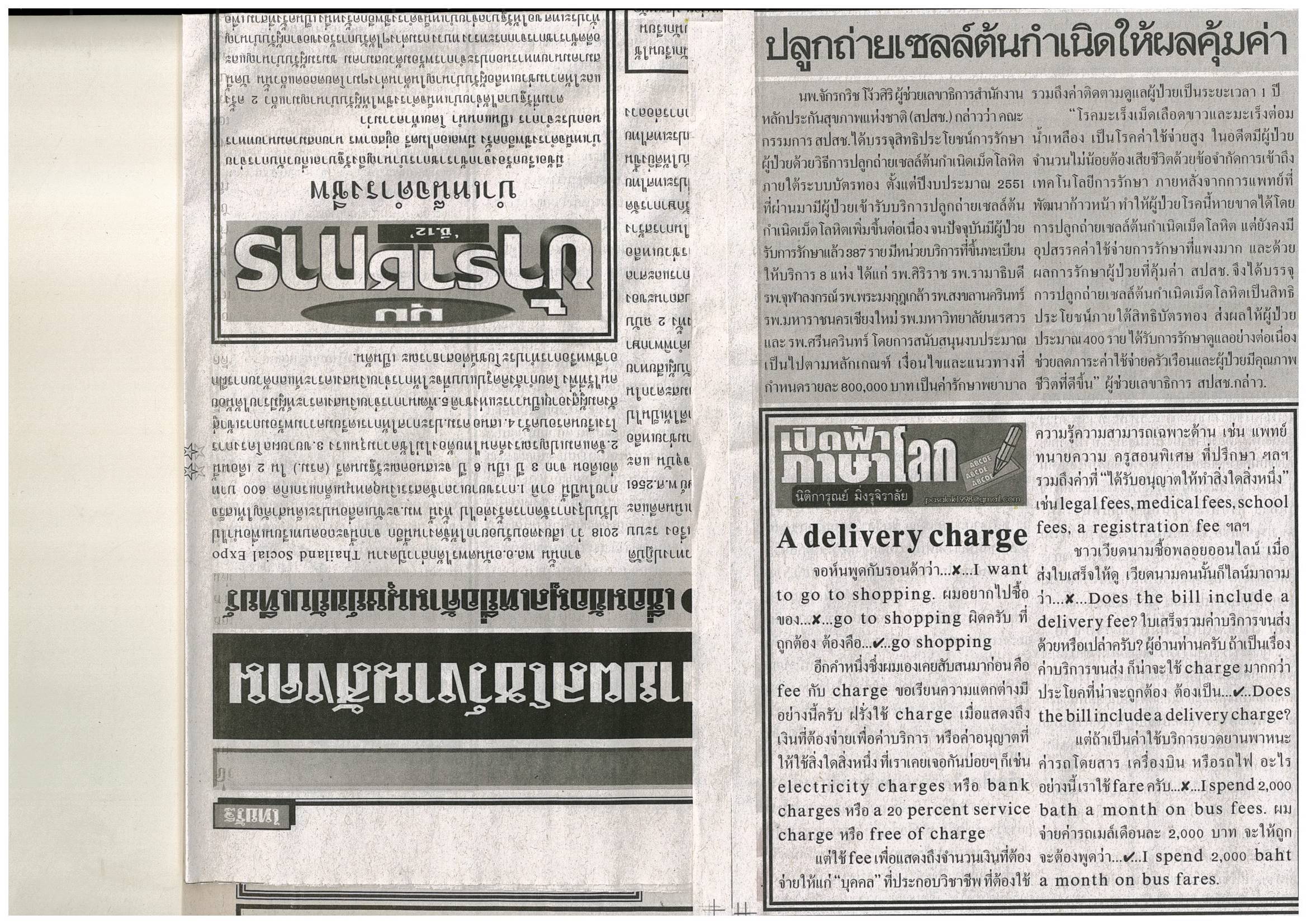 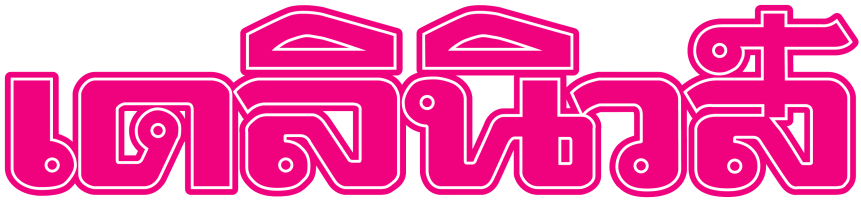 ข่าวประจำวันจันทร์ที่ 6 สิงหาคม  2561 หน้าที่ 14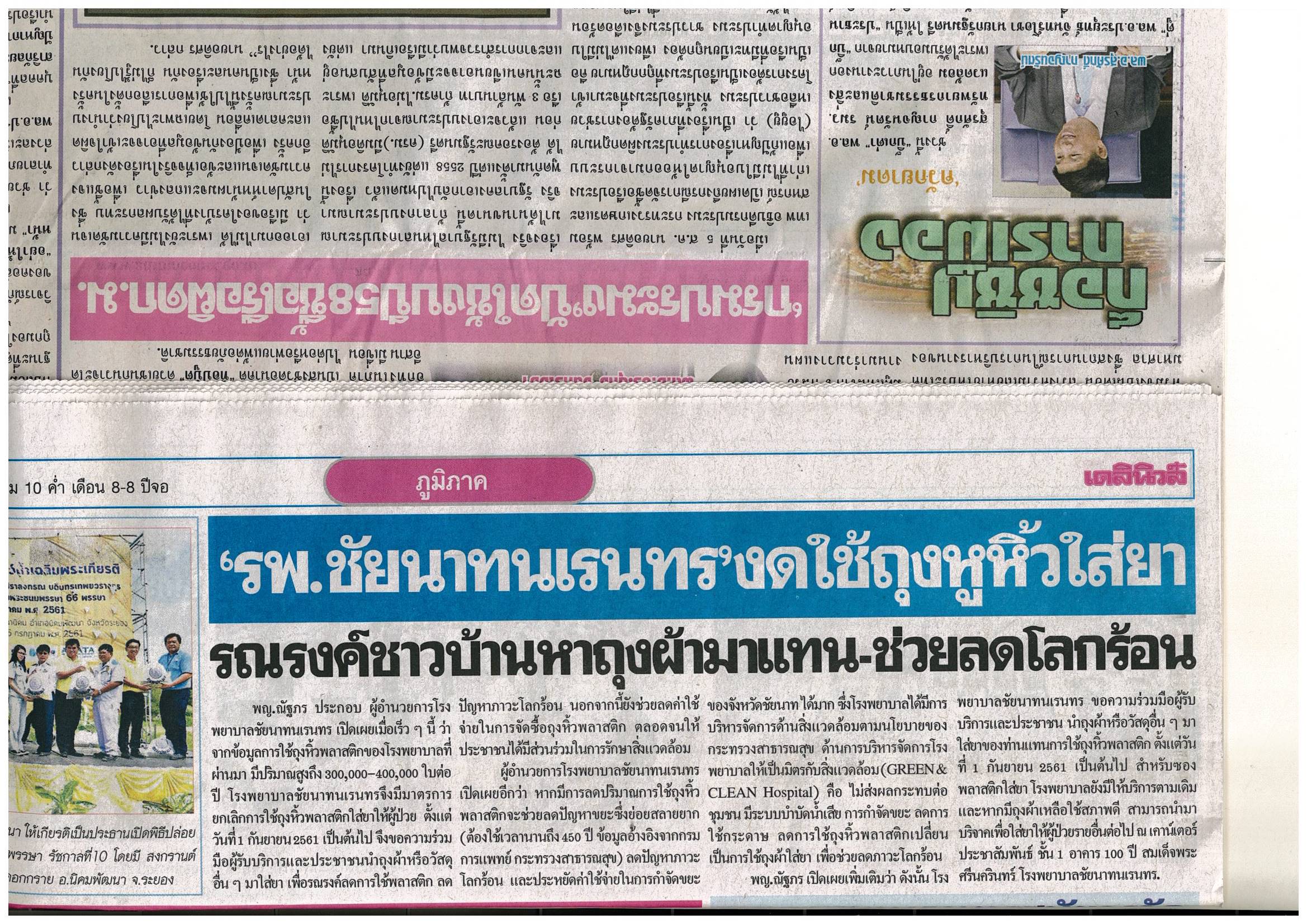            ข่าวประจำวันจันทร์ที่ 6 สิงหาคม  2561 หน้าที่ 14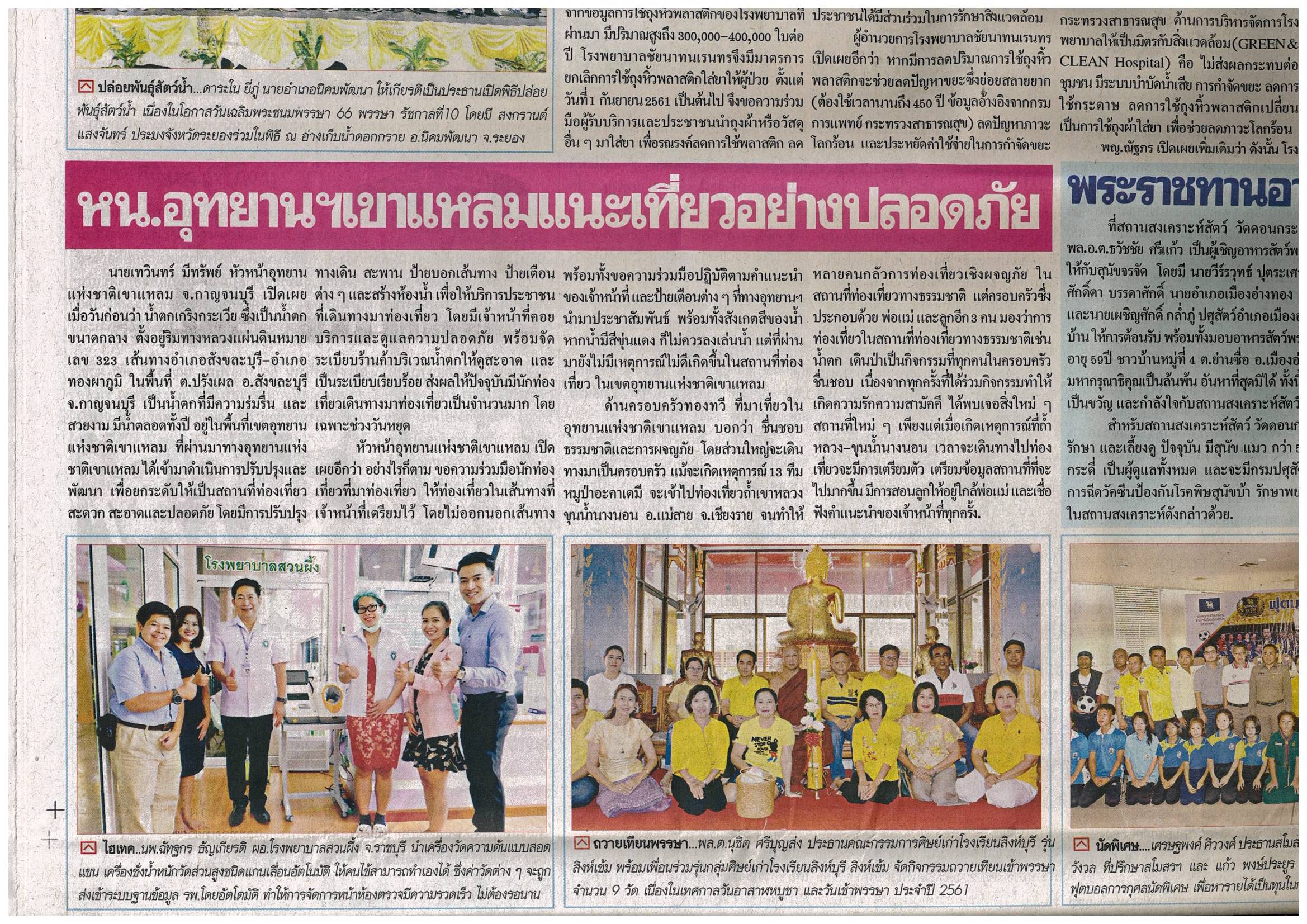 